2018-2019 Vernon Elementary School Supply ListOrientation: Wednesday, Aug. 8thPreK/VPK/Kindergarten @ 2:00-3:001st & 2nd Grades @ 1:00-2:003rd, 4th & 5th Grades @ 12:00-1:00VPKBox of TissuesBaby Wipes Regular Size Backpack **Full day students only: KinderMat + Blanket KindergartenDisinfecting WipesBox of TissuesPack of #2 Yellow Pencils (8ct)Regular Size Backpack1st Grade2 Boxes of Tissues1 Container of Disinfecting Wipes1 Box of #2 Yellow Pencils (24ct)1 Multi-Color Pack of Expo Markers1 Multi-Color Pack of Highlighters2nd Grade1 Box of Tissues1 Container of Disinfecting WipesBottle of Hand SanitizerBoxes of #2 Yellow Pencils (24 ct) Boys – 1 Box Gallon Ziploc BagsGirls – 1 Box Quart Ziploc Bags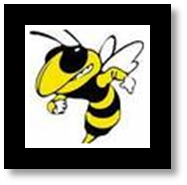 3rd Grade2 Boxes of TissuesBoys – 1 Box Gallon Ziploc BagsGirls – 1 Box Quart Ziploc Bags2 Boxes of #2 Yellow Pencils (24ct)Headphones/Earbuds (personal set)4th Grade1 Container of Disinfecting WipesRoll Paper TowelsBoxes of Tissues4 Boxes of #2 Yellow or Mechanical Pencils (24 ct)Headphones/Earbuds (personal set)5th Grade1 Container of Disinfecting Wipes1 Box of TissuesBottle of Hand SanitizerBoxes of #2 Yellow Pencils (24ct)Headphones/Earbuds (personal set)School Starts Friday, August 10th! 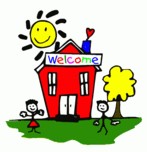 